DEN NORSKE KIRKE	          Nygårdsveien 68, 3214 Sandefjord, Tlf 33 48 94 94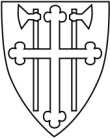  Bugården menighetsråd     	          E-post: post@sandefjord.kirken.no			                                         	            www: sandefjord.kirken.noMØTEREFERATBugården menighetsråd hadde møte mandag 4.mars 2019 kl.19 – 2130 i kirkestuaTil stede:	Gunnbjørg Furuset, Helge Vold, Anders Tho, Dagfinn Haugen, Helge Ljosland, Heidi Dahle, Inger Johanne Mørk, Marthe Henriksen, Gunnar Kjøndal, Jørn Agnar Nicolaisen og Linn Strømme Hummelvoll.Forfall:	Kristin Jørgensen, Anne Hilde W EriksenReferent: Anders		Mat: Heidi		Kveldstanker: GunnbjørgProst Øyvind Nordin var også til stede på møtet.Referatet sendes medlemmer, varamedlemmer, kontoret, prosten i Sandefjord og kirkevergen.S A K L I S T ESAK  18/19	REFERAT FRA MØTE 13 02 2019SAK 19 /19	GODKJENNING MØTEINNKALLINGSAK 20 /19  	ÅRSMELDING 2018SAK 21 /19  	KANDIDATER MR - VALG 2019	 SAK 22 /19	BESØK AV PROSTENSAK 23 /19	KIRKEROMMETSAK 24 /19	PROSESS TOALETTROMSAK 25 /19	GODKJENNING REGNSKAP 2018SAK 26 /19	ORIENTERINGSSAKERSAK 18 /19	REFERAT FRA MØTE 13 02 2019Saksdokumenter		Referat av 13 02 2019   er sendt ut tidligere.VEDTAK		Referatet godkjennes.SAK 19 /19	GODKJENNING MØTEINNKALLING		VEDTAK:		Innkallingen er godkjent SAK 20 /19	ÅRSRAPPORT 2018			SAKSORIENTERING: Menighetsrådets årsrapport 2018 er klar for fremlegg på menighetens årsmøte søndag 17.mars. MR bes lese gjennom og komme med innspill for eventuell redigering. Årsrapporten og fullstendig årsmelding legges frem sammen med regnskap 2018 på årsmøtet.VEDTAK: Årsrapport 2018 godkjennes med de justeringer som fremkommer på MR – møtet i dag, 04 03 2019.SAK 21/19	KANDIDATER MR - VALG 2019	SAKSORIENTERING: Ved sak 16/19 avklarte MR hvilke aktuelle kandidater som skulle kontaktes av MR – medlemmer og inviteres som kandidater til MR – valg i september 2019. Vi trenger minimum 7 kandidater. Hvor mange er spurt? Hvor mange har svart ja? Må vi spørre andre i tillegg?Behandling på møtetTo personer har sagt ja til å stille på valg, 3 ønsker å få tid til å vurdere det, mens noen har sagt nei. På møtet ble det foreslått 5 nye navn som skal spørres.		VEDTAK:Medlemmer i menighetsrådet følger opp med å spørre kandidater slik det ble bestemt på møtet. Det gis tilbakemelding til menighetsrådet leder innen 14 dager. SAK  22/18	BESØK AV PROSTENSAKSORIENTERING: Prost Øyvind Nordin er på prostebesøk i Bugården menighet og deltar på vårt menighetsrådsmøte i kveld.VEDTAK: Prostens orienteringer tas til etterretning.SAK 23 /19	KIRKEROMMET. HVA SKJER VIDERE NÅ? HVORDANMØTER VI SPØRSMÅL FRA MENIGHETEN?SAKSORIENTERING: Siden 20.januar er det prøvd ut endringer i utforming av kirkerommet med bl.a. åpne alterringen, flytte alteret nærmere menigheten, endre oppstilling av stolrader, flytte oppstillingsplass for kor, mm. Midlertidige endringer har skapt engasjement i menigheten. Nå plasseres det meste tilbake til sin opprinnelige plass. Arkitekt Helene Hov arbeider videre med prosjektering. Dette arbeidet ventes ferdig i løpet av våren 2019. Linn orienterer nærmere på MR og skriver om prosessen i Bugårdsstikka i kommende utgave. VEDTAK:Saken tas til orientering.SAK 24 /19	PROSESS TOALETTROMSAKSORIENTERING: Det vises til sak 72/18 og sak 6/19 om utredning av grunnlag og behov for utbedring av kirkens toalettrom. Karstein Nylund (stab), Leif Rune Sundli (frivillig) og Helge Vold (MR) har også hatt møte for vider arbeid for aktuelle løsninger som grunnlag for innhenting av prisoverslag. Videre har Linn og Karstein sammen med kirkeverge og representant fra teknisk etat i Sandefjord kommune klarlagt behovet for utbedring av toalettrommene. Saken må utarbeides enda mer konkret før MR kan ta beslutning for løsninger som anbefales og som legges frem for Fellesrådet. 		VEDTAK:Saken tas til orientering.	.SAK 25 /19	GODKJENNING REGNSKAP 2018SAKSORIENTERING: Med forbehold om tilbakemelding fra ass kirkeverge innen MR – møtet legges regnskap 2018 frem for MR for endelig godkjenning før årsmøtet som avholdes søndag 17.mars 19.Behandling på møtetInnen møtet forelå et foreløpig regnskap for 2018. Dette ble gjennomgått og kommentert. Økonomikontakt Anders Tho følger opp ovenfor Fellesrådets økonomi- og regnskapsavdeling de spørsmål og kommentarer som ble tatt opp på møtet.VEDTAK: Foreløpig regnskap for 2018 tas til orientering. SAK 26/19	ORIENTERINGSSAKERStabsnyttMisjonsutvalg (referat fra siste møte ble sendt ut sammen med referat MR 13 02 19)TrosopplæringsutvalgGudstjenesteutvalgDiakoniutvalgFellesrådAnsvar for kirkekaffe i PåskaIT utstyr kirkestua som kan fungere tilfredsstillendeSamling for nyere pensjonister 		VEDTAK:		Orienteringssakene tas til etterretning